BuitenspeeldagWoensdag 20 april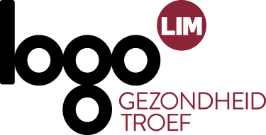 Menukaart voor lokale besturenWEBSITESwww.gezondopvoeden.bewww.gezondekinderopvang.beEDUCATIEF SPELMATERIAALGezelschapsspel ‘Lekkerbekjes’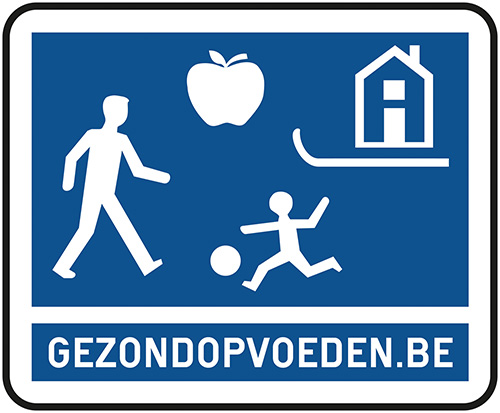 Op www.gezondopvoeden.be vind je een antwoord op vragen als ‘hoe leer ik mijn kinderen groenten eten?’, ‘hoe ga ik als ouder verstandig om met computertijd en stimuleer ik mijn kind tot voldoende beweging?’, ‘kan ik mijn kinderen verbieden te roken als ik zelf rook’ en ‘hoort experimenteren met cannabis er vandaag de dag bij, of moet ik streng optreden?’Artikels, filmpjes, interactieve tests en doe-opdrachten geven ouders de kans om over concrete situaties na te denken en om hun opvoedingsvaardigheden aan te scherpen. Want vroeg begonnen, is half gewonnen.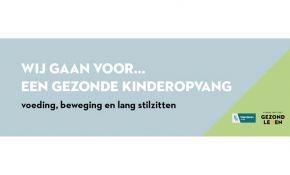 Nood aan tips rond gezonde voeding, beweging en lang stilzitten in je opvang? http://www.gezondekinderopvang.be biedt onthaalouders, kinderdagverblijven en voor- en naschoolse opvanginitiatieven concrete info over tussendoortjes, dranken, buiten spelen, spelmateriaal, activiteiten, communicatie met ouders en veel meer.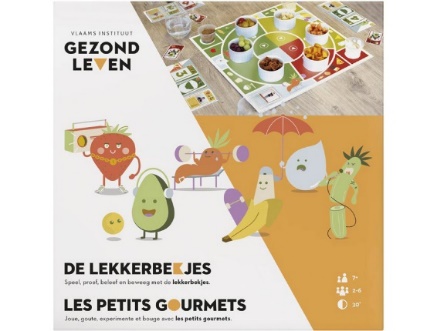 Het is niet altijd eenvoudig om kinderen nieuwe smaken te laten proeven en voldoende te laten bewegen. Om ouders of organisaties die met kinderen werken daarbij te helpen ontwikkelde het Vlaams Instituut Gezond Leven het gezelschapsspel ‘Lekkerbekjes’ voor kinderen vanaf 7 jaar. Samen proeven, beleven, het goede voorbeeld geven en positief belonen zijn de basiselementen van dit spel. Je kan het bordspel uitlenen bij Logo Limburg. Wil je het liever aankopen? Dat kan ook. Het spel wordt verkocht bij Dreamland en in verschillende Colruyt-fillialen.Het is niet altijd eenvoudig om kinderen nieuwe smaken te laten proeven en voldoende te laten bewegen. Om ouders of organisaties die met kinderen werken daarbij te helpen ontwikkelde het Vlaams Instituut Gezond Leven het gezelschapsspel ‘Lekkerbekjes’ voor kinderen vanaf 7 jaar. Samen proeven, beleven, het goede voorbeeld geven en positief belonen zijn de basiselementen van dit spel. Je kan het bordspel uitlenen bij Logo Limburg. Wil je het liever aankopen? Dat kan ook. Het spel wordt verkocht bij Dreamland en in verschillende Colruyt-fillialen.INFORMATIE OVER BEWEGENInfographic ‘Voordelen van bewegen en minder lang stilzitten’INFORMATIE OVER TEKENInformatieve affichesFolderGids ‘Wat te doen bij een tekenbeet’Digitale afbeeldingenTekenkaartINFORMATIE OVER BEWEGENInfographic ‘Voordelen van bewegen en minder lang stilzitten’INFORMATIE OVER TEKENInformatieve affichesFolderGids ‘Wat te doen bij een tekenbeet’Digitale afbeeldingenTekenkaartINFORMATIE OVER BEWEGENInfographic ‘Voordelen van bewegen en minder lang stilzitten’INFORMATIE OVER TEKENInformatieve affichesFolderGids ‘Wat te doen bij een tekenbeet’Digitale afbeeldingenTekenkaart
MATERIAAL BESTELLEN of reserverenNeem contact op met Logo Limburg via:mail naar logo@logolimburg.be oftelefonisch op het nummer 011 15 12 30Het materiaal van TEKEN bestel of download je hier. 
MATERIAAL BESTELLEN of reserverenNeem contact op met Logo Limburg via:mail naar logo@logolimburg.be oftelefonisch op het nummer 011 15 12 30Het materiaal van TEKEN bestel of download je hier. 